Centro médico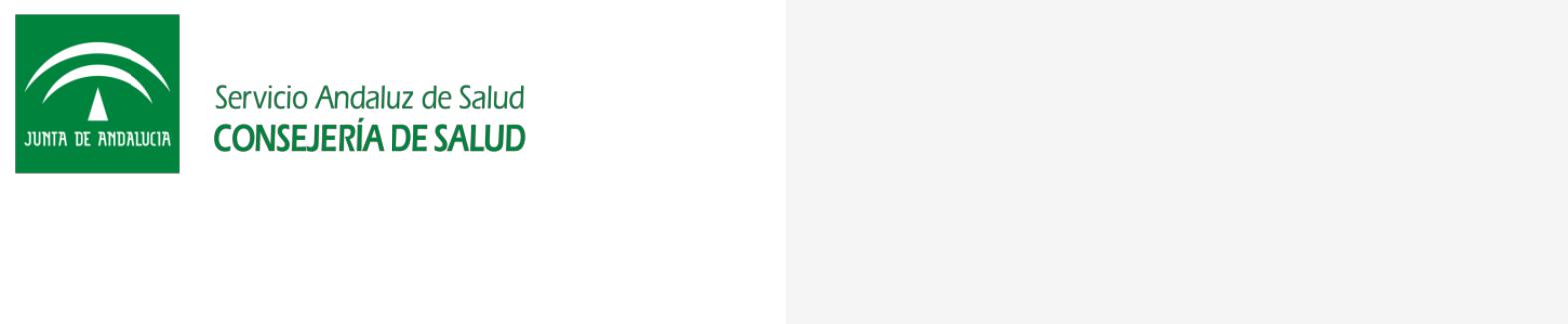 Justificante de asistencia médicaEl paciente: ______________________________________ , con DNI: ____________________ acudió a este centro el día: ____ /____ /______ a las ____:____ horas. _____________________________________________________________________________ _____________________________________________________________________________Sirva el presente documento para acreditar o justificar la asistencia médica prestada al paciente antes mencionado.Firma del centro	Firma del paciente o acompañante